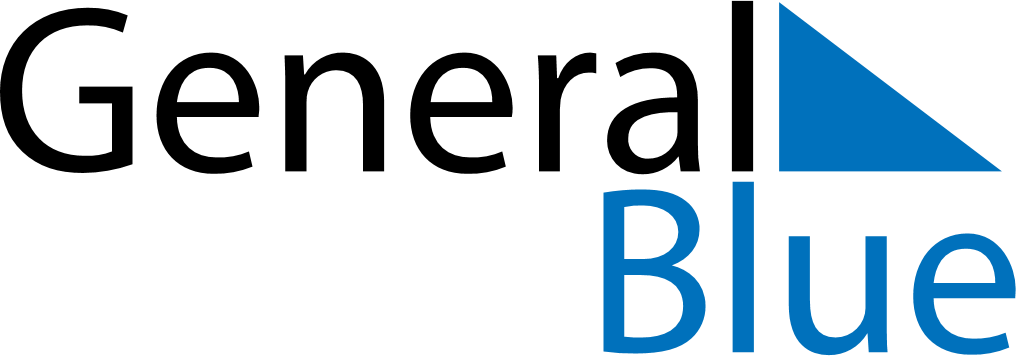 October 2019October 2019October 2019MalawiMalawiSUNMONTUEWEDTHUFRISAT12345678910111213141516171819Mother’s Day202122232425262728293031